Common wordsCan you please help your child learn to recognise these words by writing them (bubble writing, colourful writing, squiggly writing, fancy writing) or with materials outside. Drawing a line around each word and looking at the shape of the word. Talking about tall and small letters. You can use your magnetic letters to say, make, read and write these words.SoundsSay, make, break, blend, read and write using words from the list. Your child will be able to tell you what to do!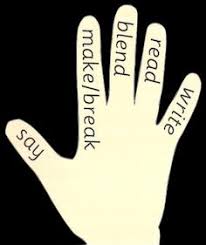 Don’t show your child the word, just say it to them. Use the magnetic board.Sound of the weekCommon wordsReadingWritingMaths/NumberHealthTopicph  (sound ‘f’)PhilelephantphonicsphonealphabetspheredolphinPhonics gamehttps://www.ictgames.com/mobilePage/helpAHedgehog/index.htmlWordsearchone  first  littleBugClub – read and talk about the storyReading activity (see attached document)Watch the video below then write your own set of instructions for how to brush your teeth.https://www.youtube.com/watch?v=hDZXSMU2lAkWrite instructions for brushing your teeth using the template provided. SumdogActive maths gamesMake number bonds for 7Make number bonds for 8Missing number problems:2 + ? = 8?       5 + ? = 10   3  + ?  = 7        6 + ? = 9   4 + ? = 8         5 + ? = 910 + ? = 12      7 + ? = 8  3 + ? = 6Ask a grown up to make up some more missing number problems for you to solve. Arnold the Ant Cosmic Yogahttps://www.youtube.com/watch?v=iWowDC3x0hEJoe Wicks on you tube.Just dance – Choose a couple of your favourite songs to dance to.Go for a Senses Walk and note what you can see, hear, smell, touch and taste.Minecrafthttps://www.youtube.com/watch?v=02E1468SdHgUsing a tablet or a piece of paper design an Easter egg.Write 1 sentence for each of your senses.